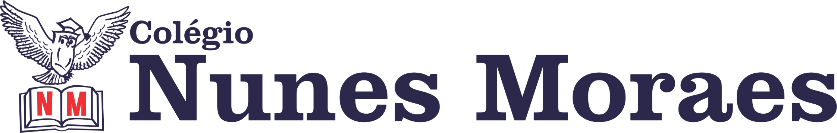 A arte de rua tem sua força no movimento urbano. E foi exatamente ela que ocupou as cidades vazias. Artistas de grafite e murais têm deixado, em muros do mundo inteiro, mensagens de força e esperança. Vamos ver alguns deles esta semana. 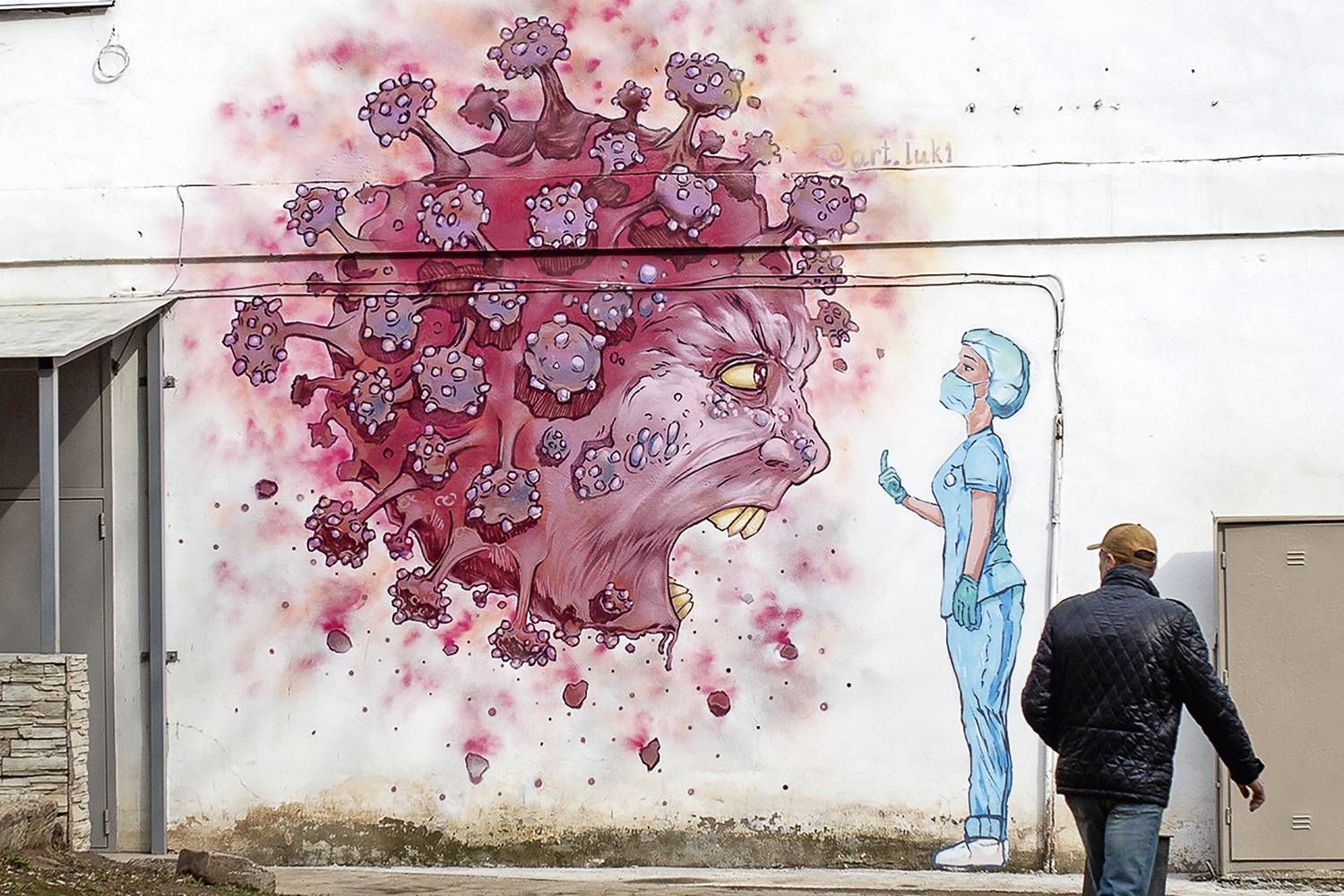 ENERGIA VITAL - A enfermeira encara o monstro corona no grafite vindo da Rússia: humor e ironia contra o baixo-astral Vadim Braidov/TASS/Getty Images Boa semana. Boas aulas. ►1ª AULA: 13h -13:55’    -MATEMÁTICA 1 - PROFESSOR  BETOWER MORAIS  AULA COMPLEMENTAR- RESOLUÇÃO COM COMENTÁRIOS DE QUESTÕES DO 3º SIMULADO SASENEMORIENTAÇÕESPasso 1 – Ao iniciar seu horário de aula, dirija-se a sala do google meet  para acompanhar a resolução  e comentários  de  algumas questões do 3º SIMULADO SAS ENEM.Caso você não consiga acessar a aula pelo google meet,  comunique-se com a coordenação.  Baixe o td com a resolução das questões no site da escola – DOWNLOADS – Arquivos de aula. ►2ª AULA: 13:55’-14:50’   LITERATURA   – PROFESSORA ALINE LANDIM AULA 12- TEATRO BRASILEIRO SÉC. XIX- CONCLUSÃO  / AULA 13- PRÉ- MODERNISMOAcesse link Google Meet e acompanhe sua professora nos seguintes passos. Passo 01  - Correção da tarefa da aula passada Caso não consiga acessar a aula online, confira sua atividade pelo gabarito disponível no portal SAS. Anote suas dúvidas e esclareça-as com sua professora na próxima aula. Passo 02 -  Explicação da aula 13- Pré-modernismo.Passo 03 -  Resolver questões 1 a 4, da página 76 e 77 Passo 04 - Correção das  as questões de classe. OBS.: O link e/ou vídeo das explicações serão disponibilizados no grupo.►3ª AULA: 14:50’-15:45’ - FÍSICA 1 – PROFESSOR BETOWER MORAIS  AULA COMPLEMENTAR- RESOLUÇÃO COM COMENTÁRIOS DE QUESTÕES DO 3º SIMULADO SASENEMORIENTAÇÕESPasso 1 – Ao iniciar seu horário de aula, dirija-se a sala do google meet  para acompanhar a resolução  e comentários  de  algumas questões do 3º SIMULADO SAS ENEM.Caso você não consiga acessar a aula pelo google meet,  comunique-se com a coordenação.  Baixe o td com a resolução das questões no site da escola – DOWNLOADS – Arquivos de aula. ►INTERVALO: 15:45’-16:10’   ►4ª AULA:   16:10’-17:05’  -  INT. TEXTUAL 1  -  PROFESSORA JADNA HOLANDA  AULA  14 - A ESTILÍSTICA LÉXICA          PASSOS DAS ATIVIDADES:Passo 01 –Acesse link Google Meet  para participar da aula sobre  estilística léxica. Caso você não consiga acessar a aula pelo google meet,  comunique-se com a coordenação.  Assista à videoaula no link abaixo: https://youtu.be/WS1rVSZgDAEPasso 02 – Acompanhe  aula pelas páginas 130 e 131 e tire dúvidas.Passo 03 – Resolva “EM SALA”, páginas 132 e 133 (questões 1 a 4).*Envie foto das atividades resolvidas para FLAY NUNES MORAES. Escreva a matéria, seu nome e seu número em cada página.Tarefa de casa:  Atividades Propostas do capítulo 14.►5ª AULA:  17:05’- 18:00’  – FILO/SOCIO  -  PROFESSOR VICTOR QUINTELA  FILOSOFIA – AULA 13:  VISÕES DE MUNDO  / AULA 14 -  CIÊNCIA E RELIGIÃO 1º PASSO:Envie nos 10 PRIMEIROS MINUTOS DA AULA para o Whatsapp do professor a atividade de casa da aula anterior (22/06) atividade da apostila, pág. 148.2º PASSO:Faça uma breve leitura das págs. 45,46 e 48.3º PASSO:Acesse o Google Meet pelo link que será enviado na hora da aula.  Trabalharemos a parte teórica das aulas 13 e 14, e resolveremos a pág. 46 e 49.Caso você não consiga acessar a aula pelo google meet,  comunique-se com a coordenação.  Assista à videoaulas nos links abaixo: https://app.portalsas.com.br/sastv/#/channels/1/videos/3148https://app.portalsas.com.br/sastv/#/channels/1/videos/3127*Envie foto das atividades resolvidas para FLAY NUNES MORAES. Escreva a matéria, seu nome e seu número em cada página.Tarefa de casa: Realize o restante da atividade da apostila, pág.47, 49 e 50.►6ª AULA:  18:00’ – 18:55’ -   BIOLOGIA 1     - PROFESSOR GONZAGA MARTINS FRENTE 3 – AULA 12:  MORFOLOGIA E ANATOMIA DO CAULE Passo 1 – Realize a leitura da teoria proposta ao longo do capítulo (páginas 90 a 95).Passo 2 – Acesse este link:  https://meet.google.com/  para acompanhar a explicação do capítulo.O código será fornecido na hora da aula.Caso você não consiga acessar a aula pelo google meet,  comunique-se com a coordenação  e assista à videoaula no link abaixo.https://youtu.be/r14B4d5Ja1Y Passo 3 - Tarefa de classe: Realize os exercícios 1 a 4 da seção "Atividades para Sala" (páginas 95 e 96)*Envie foto das atividades resolvidas para FLAY NUNES MORAES. Escreva a matéria, seu nome e seu número em cada página.Tarefa de casa: Realize os exercícios 1 a 5 da seção "Atividades Propostas" (página 96)Terminamos aqui. Bom descanso.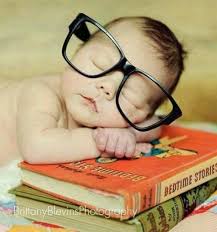 